კომპანია „ორხევი 2“ (ს/კ 406130716) აცხადებს  ნავთობბაზის მშენებლობის ტენდერს.ნათობბაზის მისამართია: ქ. თბილისი, დასახლება აეროპორტი. ს/კ 01.19.26.004.087;ქ. თბილისი, დასახლება აეროპორტი. ს/კ 01.19.26.004.101;ქ. თბილისი, დასახლება აეროპორტი. ს/კ 01.19.26.004.099.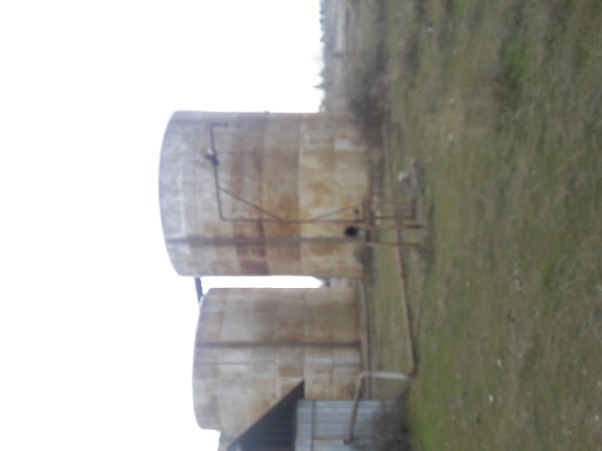 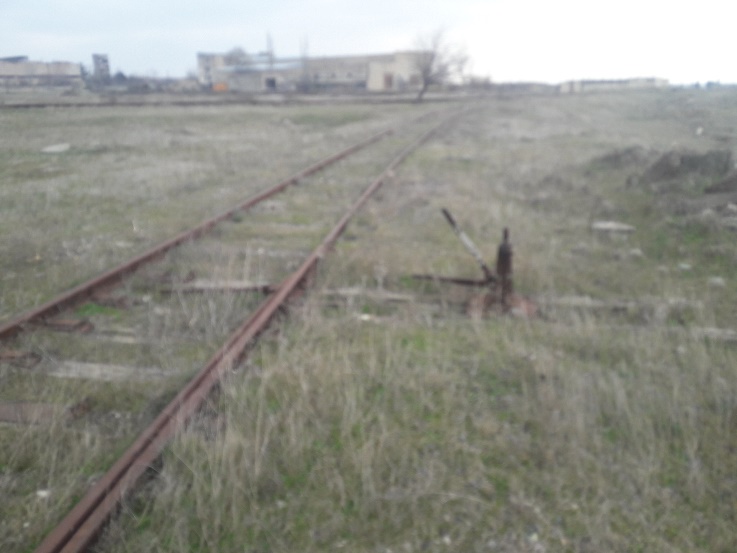 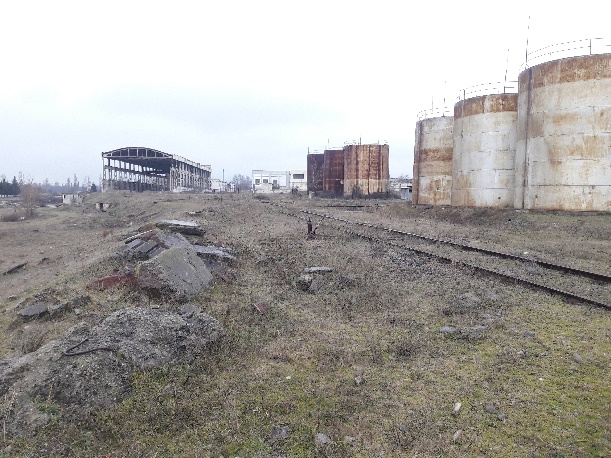 სატენდერო წინადადების (მშენებლობის ხარჯთაღრიცხვა-პროექტი) ჩაბარების ბოლო ვადაა 2018 წლის 29 მარტამდე, შემდეგ ელ.ფოსტაზე:  tamar.kakabadze@frego.ge გთხოვთ განფასება მოგვაწოდოთ. საკონტაქტო პირი თამარ კაკაბაძე. ტელ: 574900440